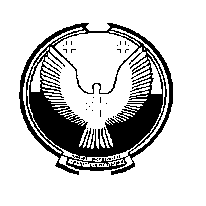                                                   РЕШЕНИЕ                                               ПроектОб утверждении состава  Общественного Советамуниципального образования «Можгинский район»  четвертого  созыва	Руководствуясь Положением об Общественном Совете муниципального образования «Можгинский район», утвержденным решением Можгинского районного Совета депутатов от 27 сентября 2017 года № 12.4,          СОВЕТ ДЕПУТАТОВ РЕШИЛ:1. Утвердить прилагаемый состав Общественного Совета  муниципального образования «Можгинский район» четвертого созыва         	2. Опубликовать настоящее решение в информационно-телекоммуникационной сети «Интернет» на официальном сайте муниципального образования «Можгинский район» и в Собрании муниципальных нормативных правовых актов муниципального образования «Можгинский район».Председатель Совета депутатовмуниципального образования «Можгинский район»                                                                                Г. П. Королькова       г. Можга20 ноября  2019 года       № _____Проект вносит:Заместитель главы Администрации районапо социальным вопросам	                М. Н. СарычеваСогласовано:  Председатель Совета депутатов  муниципального образования« Можгинский район»                                                                                                                             Г. П. Королькова Заместитель начальника отдела организационно-кадровой и правовой работы - юрисконсульт                                                                                       Н. В. Щеклеина                                                                                                                                        Утвержден решением Совета  депутатовМО  «Можгинский район»от 20 ноября 2019 года № ___СОСТАВ ОБЩЕСТВЕННОГО СОВЕТАМУНИЦИПАЛЬНОГО ОБРАЗОВАНИЯ «МОЖГИНСКИЙ РАЙОН»четвертого созыва.Совет депутатов муниципального образования «Можгинский район» «Можга ёрос»муниципал кылдытэтысьдепутат Кенеш№ п/пФИООбщественная организациячлены от Главы МО «Можгинский район» и                                                                 Председателя Совета депутатов МО «Можгинский район»члены от Главы МО «Можгинский район» и                                                                 Председателя Совета депутатов МО «Можгинский район»члены от Главы МО «Можгинский район» и                                                                 Председателя Совета депутатов МО «Можгинский район»1.Антонин Напольских, иеромонахБлагочинный Можгинского округа Сарапульской и Можгинской епархии2.Загуменнова                                             Нина ПавловнаПредседатель районного Совета ветеранов, пенсионер3.Латыпова                                Альфия МузиповнаЧлен «Российский профессиональный союз работников культуры»,  пенсионер4.Мазилкина                             Татьяна ВладимировнаДиректор МБОУ  «Пычасская СОШ»5.Чернова                            Анастасия  СергеевнаЧлен молодежного парламента,  учитель МБОУ     «Большеучинская СОШ»члены от общественных организацийчлены от общественных организацийчлены от общественных организаций6.Артемьева
Людмила ВладимировнаМожгинская общественная организация Всероссийское общество инвалидов7.Вахрушев
 Павел СеменовичМожгинская местная организация Всероссийского общества слепых (ВОС)8.Зворыгина                                           Елена ВладимировнаРоссийское движение школьников9.Иванова                                                           Юлия ВячеславовнаМожгинский филиал удмуртской молодежной общественной организации «Шунды»10.Игнатьев                                    Сергей НиколаевичМожгинская межрайонная общественная организация инвалидов и ветеранов радиационных аварий и катастроф 
«Союз Чернобыль»11.Казекова 
Анна ГариповнаРайонный Совет ветеранов войны, труда вооруженных сил и правоохранительных органов12.Ксенофонтова 
Галина ВасильевнаМожгинская общественная организация Всероссийское общество инвалидов13.Кубашев 
Камиль ГариповичМожгинское отделение Татарского общественного центра УР14.Логинова                                                                  Олеся СергеевнаСовет женщин Можгинского района15.Пузанова                                 Надежда ГеоргиевнаОбщество  русской культуры16.Салахиева                                   Халида МухаматиновнаНационально-культурная автономия татар г. Можги и Можгинского района17.Сидорова                                      Светлана АнатольевнаМожгинское отделение Всеудмуртской ассоциации  «Удмурт Кенеш»18.Темиров 
Дмитрий АнатольевичМФРОО ВПЗ (Можгинский филиал региональной общественной организации воинов-пограничников запаса) «Патриоты границы»19Усачева                                                         Елена Авенировна«Российский профессиональный союз работников культуры»20Щербакова                                              Марина ВалерьевнаРайсовет Профсоюза работников народного образования